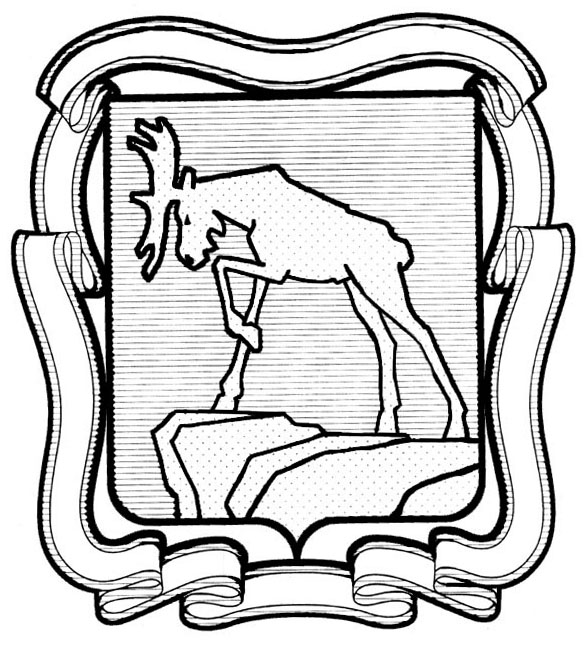 ПРОЕКТСОБРАНИЕ ДЕПУТАТОВ МИАССКОГО ГОРОДСКОГО ОКРУГА                                                         ЧЕЛЯБИНСКАЯ ОБЛАСТЬ     __________________ СЕССИЯ СОБРАНИЯ  ДЕПУТАТОВ МИАССКОГО ГОРОДСКОГО ОКРУГА ШЕСТОГО СОЗЫВАРЕШЕНИЕ №___от  __________ г.Рассмотрев поставленный перед Собранием депутатов Миасского городского округа вопрос о передаче Контрольно-счетной палате Челябинской области полномочий по осуществлению внешнего муниципального финансового контроля с предложением Председателю Собрания депутатов Миасского городского округа Д.Г. Проскурину выйти с  обращением  в Контрольно-счетную палату Челябинской области о заключении соглашения о передаче Контрольно-счетной палате Челябинской области полномочий по осуществлению внешнего муниципального финансового контроля,  учитывая рекомендации постоянной комиссии  по вопросам законности, правопорядка и местного самоуправления, в соответствии с Федеральным законом от 07.02.2011 № 6-ФЗ (ред. от 01.07.2021) «Об общих принципах организации и деятельности контрольно-счетных органов субъектов Российской Федерации и муниципальных  образований»,  руководствуясь  Федеральным законом от  06.10.2003г.   №131-ФЗ «Об общих принципах организации местного самоуправления в Российской Федерации» и Уставом Миасского городского округа,  Собрание депутатов  Миасского городского округаРЕШАЕТ:1. Обратиться в Контрольно-счетную палату Челябинской области о заключении соглашения о передаче Контрольно-счетной палате Челябинской области полномочий по осуществлению внешнего муниципального финансового контроля.2. Утвердить текст  обращения согласно Приложению к настоящему Решению. 3. Председателю Собрания депутатов Миасского городского округа Д.Г. Проскурину направить обращение в Контрольно-счетную палату Челябинской области.4. Контроль исполнения настоящего Решения возложить на комиссию по вопросам законности, правопорядка и местного самоуправления.Председатель Собрания депутатовМиасского городского округа                                                                                 Д.Г. Проскурин